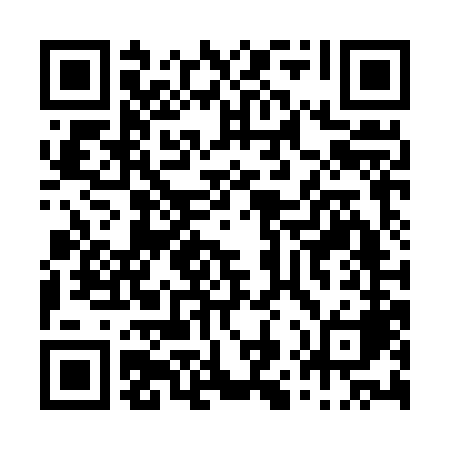 Prayer times for Quetzaltenango, GuatemalaWed 1 May 2024 - Fri 31 May 2024High Latitude Method: NonePrayer Calculation Method: Muslim World LeagueAsar Calculation Method: ShafiPrayer times provided by https://www.salahtimes.comDateDayFajrSunriseDhuhrAsrMaghribIsha1Wed4:285:4312:033:116:237:342Thu4:275:4212:033:126:247:353Fri4:275:4212:033:126:247:354Sat4:265:4212:033:136:247:355Sun4:265:4112:033:146:247:366Mon4:255:4112:033:146:257:367Tue4:245:4012:033:156:257:368Wed4:245:4012:033:156:257:379Thu4:235:4012:023:166:267:3710Fri4:235:3912:023:166:267:3811Sat4:225:3912:023:176:267:3812Sun4:225:3912:023:176:267:3913Mon4:225:3812:023:186:277:3914Tue4:215:3812:023:196:277:3915Wed4:215:3812:023:196:277:4016Thu4:205:3812:023:206:287:4017Fri4:205:3712:033:206:287:4118Sat4:205:3712:033:216:287:4119Sun4:195:3712:033:216:287:4220Mon4:195:3712:033:226:297:4221Tue4:195:3612:033:226:297:4222Wed4:185:3612:033:236:297:4323Thu4:185:3612:033:236:307:4324Fri4:185:3612:033:246:307:4425Sat4:175:3612:033:246:307:4426Sun4:175:3612:033:246:317:4527Mon4:175:3612:033:256:317:4528Tue4:175:3612:033:256:317:4629Wed4:175:3612:043:266:327:4630Thu4:175:3612:043:266:327:4631Fri4:165:3612:043:276:327:47